Features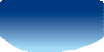 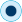 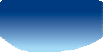 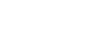 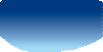 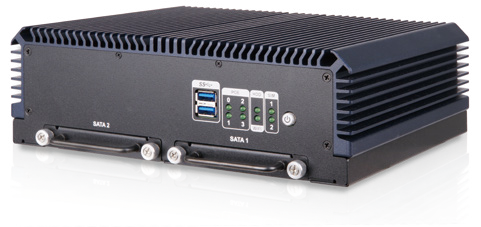 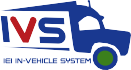 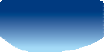 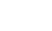 Intel® Skylake ULT /Baytrail processor4 x PoE IEEE802.3afOptional 3G/Wi-Fi2 x RS-232, 1 x RS-422/4854 x DI/DO1 x HDMI (lockable), 1 x VGA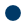 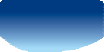 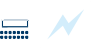 Specifications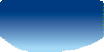 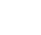 GPSWi-FiOBD-IIEE-MarkFully Integrated I/O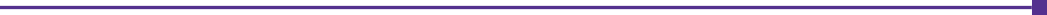 Front view	Rear viewLED Indicators:PoE, HDD, Wi-Fi, SIM2 x RS-232Bluetooth Antenna	4 x PoE3G Antenna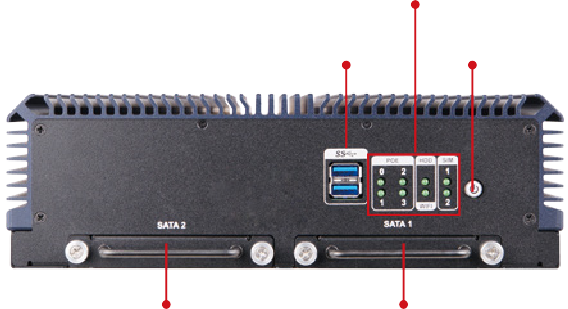 2.5" HDD/SSD Drive Bay	2.5" HDD/SSD Drive Bay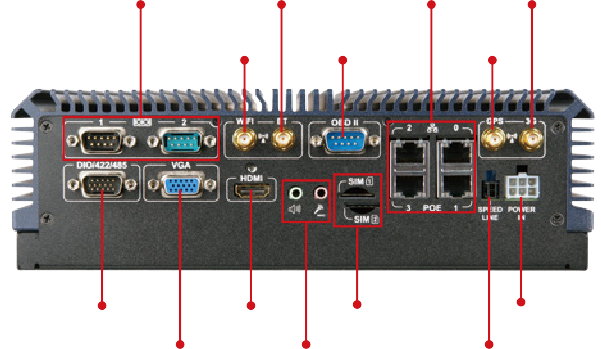 Dimensions (Unit: mm)VGAAudioSpeed Line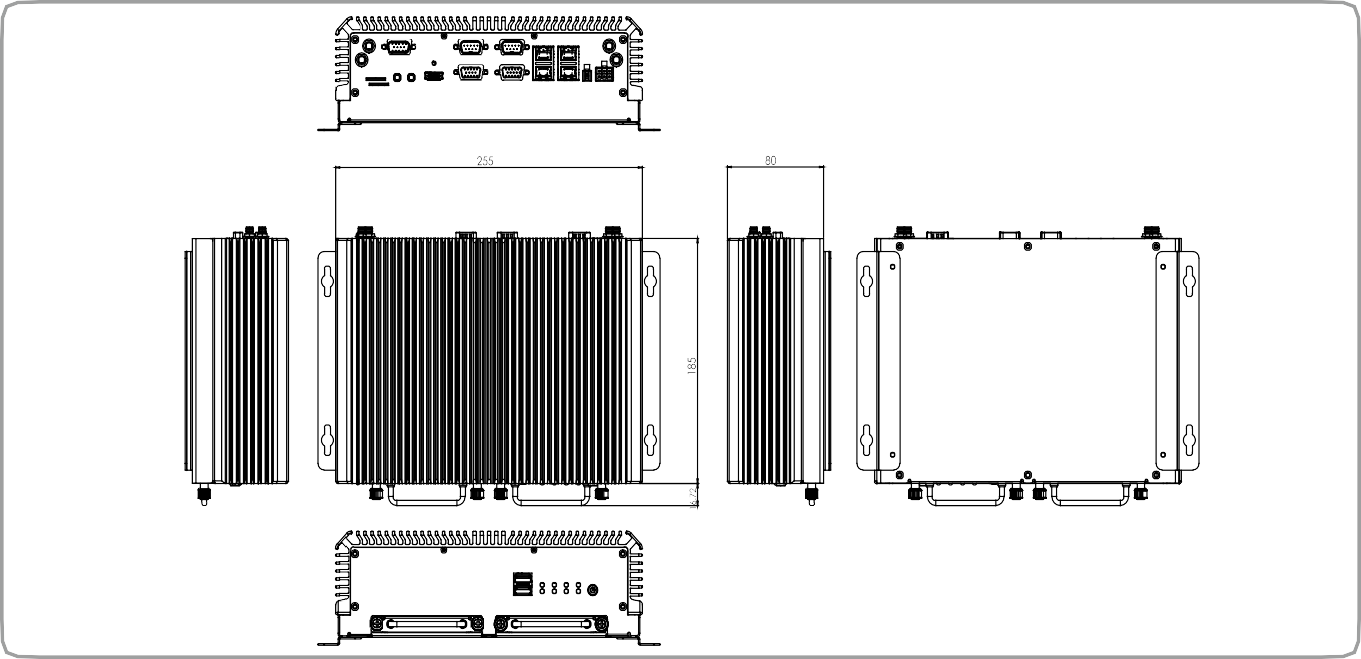 Ordering InformationOptionsPacking ListModel NameModel NameIVS-300-BTIVS-300-ULT3ChassisColorBlue CBlue CChassisDimensions (WxHxD) (mm)255 x 80 x 185255 x 80 x 185ChassisSystem FanFanlessFanlessChassisChassis ConstructionExtruded aluminum alloyExtruded aluminum alloyMotherboardCPUIntel® Celeron® J1900 Processor (quad-core 2GHz, 10W TDP)Intel® Core™ i5-6300U processor (dual-core, 2.4 GHz, 15W TDP)MotherboardChipsetSoCMotherboardSystem Memory2 x 204-pin DDR3L SO-DIMM.4GB pre-installed (system max. 8 GB)2 x 260-pin DDR4 SO-DIMM,4GB pre-installed (system max. 32 GB)StorageHard Drive2 x 2.5'' SATA 6Gb/s SSD removable drive bay2 x 2.5'' SATA 6Gb/s SSD removable drive bayCommunicationWLANPCIe Mini Wi-Fi 802.11 a/b/g/n/ac (optional)PCIe Mini Wi-Fi 802.11 a/b/g/n/ac (optional)CommunicationBluetoothBT 4.0/3.0+HS (combo with WLAN optional module)BT 4.0/3.0+HS (combo with WLAN optional module)CommunicationWWANPCIe Mini WCDMA/HSDPA/HSUPA (optional)PCIe Mini WCDMA/HSDPA/HSUPA (optional)CommunicationGPSOn board GPSOn board GPSI/O InterfacesUSB 3.1 Gen 122I/O InterfacesEthernet4 x RJ-45 PCIe GbE by Intel® i210-ATSupport PoE IEEE802.3af (Each port max 15.4W)4 x RJ-45 PCIe GbE by Intel® i210-ATSupport PoE IEEE802.3af (Each port max 15.4W)I/O InterfacesCOM port2 x DB-9 RS-232(With isolation) 1 x DB-15 RS-422/4852 x DB-9 RS-232(With isolation) 1 x DB-15 RS-422/485I/O InterfacesDigital I/O8-bit digital I/O (4-bit input, 4-bit output)8-bit digital I/O (4-bit input, 4-bit output)I/O InterfacesCAN-Bus/OBD-II1 x DB9 OBD-II/J19391 x DB9 OBD-II/J1939I/O InterfacesDisplay1 x VGA, 1 x HDMI1 x VGA, 1 x HDMII/O InterfacesResolutionVGA : Up to 1920 x 1080 @60Hz HDMI : Up to 1920 x 1080 @60HzVGA : Up to 1920 x 1080 @60Hz HDMI : Up to 1920 x 1080 @60HzI/O InterfacesAudio1 x Mic in, 1 x Line out1 x Mic in, 1 x Line outI/O InterfacesSIM2 x on board SIM card slot2 x on board SIM card slotI/O InterfacesAntenna1 x 3G, 1 x GPS, 1 x BT, 1 x Wi-Fi1 x 3G, 1 x GPS, 1 x BT, 1 x Wi-FiExpansionsPCIe Mini1 x Half-size PCIe Mini (reserved for WLAN) 1 x Full-size PCIe Mini (reserved for WWAN) 1 x Full-size PCIe Mini (USB signal)1 x Half-size PCIe Mini (reserved for WLAN) 1 x Full-size PCIe Mini (reserved for WWAN) 1 x Full-size PCIe Mini (USB signal)Led Indicator & ButtonIndicator8 x LED (4 PoE, 1 HDD, 1 Wi-Fi, 2 SIM)8 x LED (4 PoE, 1 HDD, 1 Wi-Fi, 2 SIM)Led Indicator & ButtonButton1 x Power button1 x Power buttonPowerPower InputCigarette lighter power cable: DC 9 V~30 VCigarette lighter power cable: DC 9 V~30 VPowerConsumption12 V @ 12A(Intel® J1900 with 4 GB DDR3L memory + 4 PoE)12 V @ 14A(Intel® i5-6300U with 4 GB DDR4 memory + 4 PoE)ReliabilityMountingWall mountWall mountReliabilityOperating Temperature-20°C ~ 60°C with air flow-20°C ~ 60°C with air flowReliabilityStorage Temperature-30°C ~ 70°C-30°C ~ 70°CReliabilityHumidity10% ~ 95%, non-condensing10% ~ 95%, non-condensingReliabilityOperating ShockHalf-sine wave shock 5G, 11ms, 3 shocks per axisHalf-sine wave shock 5G, 11ms, 3 shocks per axisReliabilityOperating VibrationMIL-STD-810F 514.5C-2 (with SSD)MIL-STD-810F 514.5C-2 (with SSD)ReliabilityWeight (Net/Gross)3kg/4.5kg3kg/4.5kgReliabilitySafety/EM CCE / FCC / E-MarkCE / FCC / E-MarkOSSupported OSMicrosoft® Windows® Embedded 8, Microsoft® Windows® Embedded Standard 7 EMicrosoft® Windows® Embedded 8, Microsoft® Windows® Embedded Standard 7 EPart No.DescriptionIVS-300-BT-J1/4G-R10Fanless embedded system with Intel® Celeron® Processor J1900 (10W) Processor with 4GB DDR3L pre-installed memory, PoE, on board GPS, HDMI,VGA, two 2.5" removable SATA HDD bay, RoHsIVS-300-ULT3-i5/4G-R10Fanless embedded system with 6th generation 14nm Intel® Core™ i5-6300U (15W) mobile processor (ULT) with 4GB DDR4 pre-installed memory,PoE, on-board GPS, HDMI, VGA, two 2.5" removable SATA HDD bay, RoHsPart No.DescriptionIVS-300-ULT3-WES7E64-R10OS Image with Windows® Embedded Standard 7 E 64-bit for IVS-300-ULT3, with DVD-ROM, RoHSIVS-300-BT-WES7E64-R10OS Image with Windows® Embedded Standard 7 E 64-bit for IVS-300-BT, with DVD-ROM, RoHSIVS-WIFI-KIT02-R101T1R Wi-Fi module kit for embedded system, IEEE802.11a/b/g/n/ac Wi-Fi with Bluetooth 4.0/3.0+HS, 1 x Wi-Fi module, 1 x Antenna, RoHSIVS-3G-KIT02-R103G module kit for embedded system, F260, 1 x 3G module, RoHsIVIPOWER-6PIN-R10Power adapter with 6-pin transfer cable, RoHSItemPart No.QtyDescriptionWall Mount Kit41020-0432C2-00-RS2Wall mount bracketPower Cable32002-007200-101-RS1Round cable, power cable, 1, 3000mm, 18AWG, (A) MOLEX 5557-0600 P=4.2, H.S.TUBE x 2, Label: GND x 3 + VIN x 2 + ACC, RoHSGPS/GSM Antenna32506-000100-100-RS1Integration antenna, GPS/GSM, RG 174, 5000mm/5000mm, PPF-5423SA5X-999, Magnetic mount:φ55x22mm, 1575.42MHz/850MHz/900MHz/1800MHz/1900MHz, SMA plug x 2Screw pack44015-030053-RS8Screw packScrew pack44005-030061-RS6Screw pack